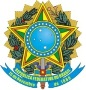 SERVIÇO PÚBLICO FEDERAL    MINISTÉRIO DA EDUCAÇÃOINSTITUTO FEDERAL DE EDUCAÇÃO, CIÊNCIA E TECNOLOGIA DE MINAS GERAISIFMG-Campus Avançado Piumhi
Rua Severo Veloso 1880 - Bairro Bela Vista - CEP 37925000 - Piumhi - MG3733713353 - www.ifmg.edu.br/piumhiDOCUMENTOS NECESSÁRIOS PARA MATRÍCULA - SISU 2022.1CANDIDATOS L5 – CANDIDATO QUE INDEPENDENTE DA RENDA, TENHA CURSADO INTEGRALMENTE O ENSINO MÉDIO EM ESCOLA PÚBLICAFormulários preenchidos e assinados – No Sistema de Matrículas, envie os Formulários como arquivo único (Todos formulários em um arquivo só) na CLASSE 7-Específicos e no TIPO Anexo E1.Documentos previstos no item 4 do Termo de Adesão do IFMG junto ao Sisu - 1ª Edição de 2022: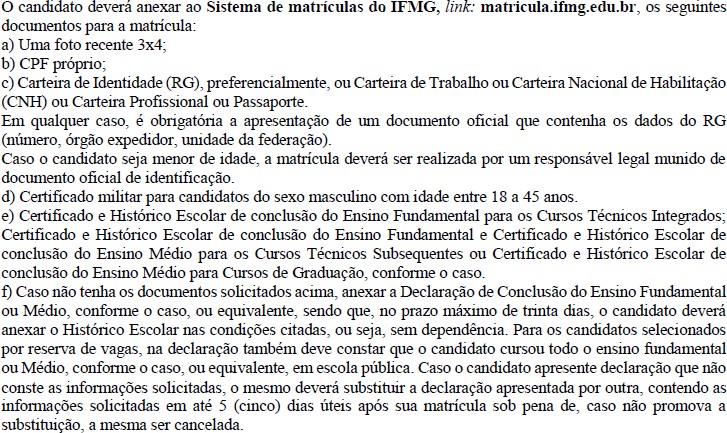 ATENÇÃO: Caso seja apresentada apenas a Declaração de Conclusão, deve constar no documento a informação que o aluno “CURSOU INTEGRALMENTE O ENSINO MÉDIO (1º, 2º e 3º ano) EM ESCOLA PÚBLICA”.SERVIÇO PÚBLICO FEDERAL    MINISTÉRIO DA EDUCAÇÃOINSTITUTO FEDERAL DE EDUCAÇÃO, CIÊNCIA E TECNOLOGIA DE MINAS GERAISIFMG-Campus Avançado Piumhi
Rua Severo Veloso 1880 - Bairro Bela Vista - CEP 37925000 - Piumhi - MG3733713353 - www.ifmg.edu.br/piumhiREQUERIMENTO DE MATRÍCULAAo Senhor Diretor Geral do Instituto Federal de Educação, Ciência e Tecnologia de Minas Gerais, Campus PiumhiO(a) abaixo assinado, ou seu responsável legal, vem respeitosamente requerer sua matrícula para o curso acima identificado, para o 1º semestre de 2022, assumindo a responsabilidade pela veracidade das informações prestadas. Para tanto, anexa a devida documentação comprobatória.DADOS PESSOAISNome:			Data de nascimento / / 	 Nacionalidade:	Naturalidade:			UF:_	 Gênero: (     ) M (    ) F   Estado civil: 		RG: 	Órgão expedidor:	UF: 	Data de expedição:	/	/	CPF:		Já fez algum curso no Campus GV? (	) Sim   (	) NãoEtnia:    (    ) Branca    (    ) Preta     (    ) Parda     (    ) Amarela     (    ) IndígenaNome do pai: 									 Nome da mãe: 								 Nome do Responsável:					Tel.:			 Deficiência: ( ) Sim ( ) Não - Especificar: 							  Necessita de atendimento especial: ( ) Sim ( ) Não - Especificar:  						  Endereço:							Nº:		 Bairro:			Cidade:			Estado:		 CEP:	-	Telefone: (       )	Celular: ( )   				  E-mail: 									 DADOS ESCOLARES (ENSINO MÉDIO)Piumhi, _	, de	de 20   .Assinatura do aluno ou responsável: 	SERVIÇO PÚBLICO FEDERAL    MINISTÉRIO DA EDUCAÇÃOINSTITUTO FEDERAL DE EDUCAÇÃO, CIÊNCIA E TECNOLOGIA DE MINAS GERAISIFMG-Campus Avançado Piumhi
Rua Severo Veloso 1880 - Bairro Bela Vista - CEP 37925000 - Piumhi - MG3733713353 - www.ifmg.edu.br/piumhiANEXO DA INSTRUÇÃO NORMATIVA PROEX Nº 01/2012 QUESTIONÁRIO SOCIOECONÔMICODados Pessoais	2022.1Assinatura do aluno ou responsável:	Data:	/	/20 	SERVIÇO PÚBLICO FEDERAL    MINISTÉRIO DA EDUCAÇÃOINSTITUTO FEDERAL DE EDUCAÇÃO, CIÊNCIA E TECNOLOGIA DE MINAS GERAISIFMG-Campus Avançado Piumhi
Rua Severo Veloso 1880 - Bairro Bela Vista - CEP 37925000 - Piumhi - MG3733713353 - www.ifmg.edu.br/piumhiTERMO DE COMPROMISSO E RESPONSABILIDADE Eu,	, enquanto aluno(a) desta Instituição, responsabilizo-me pela dedicação às atividades programadas pela escola, aceitando todos os dispositivos do Regimento Interno, Código de Ética e Disciplina do Corpo Discente deste estabelecimento.Comprometo-me a indenizar todo e qualquer dano que eu possa causar ao patrimônio deste estabelecimento ou de terceiros.Piumhi,	de	de 20	.Assinatura do(a) aluno(a) (por extenso)Assinatura do Responsável (por extenso)SERVIÇO PÚBLICO FEDERAL    MINISTÉRIO DA EDUCAÇÃOINSTITUTO FEDERAL DE EDUCAÇÃO, CIÊNCIA E TECNOLOGIA DE MINAS GERAISIFMG-Campus Avançado Piumhi
Rua Severo Veloso 1880 - Bairro Bela Vista - CEP 37925000 - Piumhi - MG3733713353 - www.ifmg.edu.br/piumhiDECLARAÇÃO DE NÃO OCUPAÇÃO DE VAGA SIMULTÂNEA EM INSTITUIÇÕES PÚBLICAS DE ENSINO SUPERIOR OU NA MESMA INSTITUIÇÃOEu	 	,	RG	 	   ,	aomatricular-me no Curso de  	 neste Instituto Federal de Educação, Ciência e Tecnologia de Minas Gerais – Campus Piumhi , de acordo com a Lei Federal nº 12.089, de 11 de novembro de 2009, e com a Resolução nº 030 de 14 de dezembro de 2016 a qual dispõe sobre a aprovação do Regulamento de Ensino dos Cursos de Graduação do IFMG, em seu art. 21, declaro não estar matriculado no mesmo curso ou em cursos diferentes (presencial ou a distância), em uma ou mais instituições públicas de ensino superior em todo o território nacional. No âmbito do IFMG, serão permitidas matrículas simultâneas em cursos de níveis diferentes, observados os requisitos de admissão. Declaro também ter ciência de que caso a Instituição de Ensino Superior constate que ocupo uma vaga na mesma, ou em outra Instituição, terei de optar por uma das vagas no prazo de 5 (cinco) dias úteis, contados do primeiro dia útil posterior à comunicação ou, caso não comparecendo no prazo assinalado no art.3º da Lei nº 12.089 de 2009 ou não opte por uma das vagas, a Instituição Pública de Ensino Superior providenciará o cancelamento da matrícula mais antiga (na hipótese de a duplicidade ocorrer em Instituições diferentes) ou da matrícula mais recente (na hipótese de a duplicidade ocorrer na mesma Instituição). Estou ciente de que concomitantemente ao cancelamento da matrícula na forma do disposto no §1º do art.3º da Lei nº12.089 de 2009, será decretada a nulidade dos créditos adquiridos no curso cuja matrícula foi cancelada.Nestes termos, declaro-me ciente.Piumhi, _      de	de 20   .Assinatura do(a) aluno(a) ou responsável legal (por extenso)FORMULÁRIO PARA CANDIDATOS MAIORES DE 18 ANOSAUTORIZAÇÃO PARA REPRODUÇÃO E DIVULGAÇÃO DE IMAGEM E VOZPelo presente instrumento particular, eu			, de     nacionalidade		,    estado    civil	, profissão	,   portador(a)   da   Carteira    de    Identidade   nº 		, inscrito(a) no CPF sob o nº			, residente     na			,     nº		, complemento	, bairro		, cidade 	, estado	, autorizo o Instituto Federal de Educação, Ciência e Tecnologia de Minas Gerais (IFMG) a reproduzir, veicular e divulgar gratuitamente a minha imagem e voz por prazo indeterminado, de forma irrevogável, compreendendo a veiculação, fixação e reprodução da imagem e voz do Licenciante pela televisão, rádio, Internet, DVD, material impresso e quaisquer outros meios de comunicação existentes ou que venham a ser criados, passíveis de veicular, transmitir e retransmitir a imagem e/ou áudio.Por esta ser a expressão da minha vontade declaro que autorizo o uso acima descrito sem que nada haja a ser reclamado a título de direitos conexos a minha imagem ou som de voz, ou a qualquer outro, e assino a presente autorização.Piumhi-MG,	de	de 20	.Assinatura do(a) retratado(a)FORMULÁRIO PARA CANDIDATOS MENORES DE 18 ANOSAUTORIZAÇÃO PARA REPRODUÇÃO E DIVULGAÇÃO DE IMAGEM E VOZPelo presente instrumento particular, eu				, de nacionalidade		, estado civil	_, profissão	, portador(a) da Carteira de Identidade nº 	, inscrito(a) no CPF sob o nº			, residente na				, nº	, complemento		, bairro				, cidade			,   estado		, autorizo o Instituto Federal de Educação, Ciência e Tecnologia de Minas Gerais (IFMG) a reproduzir, veicular e divulgar gratuitamente a imagem e voz de 		, portador(a) da Carteira de Identidade nº_	, do qual sou responsável legal, por prazo indeterminado, de forma irrevogável, compreendendo a veiculação,fixação e reprodução da imagem e voz do Licenciante pela televisão, Internet, DVD, material impresso e quaisquer outros meios de comunicação existentes ou que venhama ser criados, passíveis de veicular, transmitir e retransmitir a imagem e/ou áudio.Por esta ser a expressão da minha vontade declaro que autorizo o uso acima descrito sem que nada haja a ser reclamado a título de direitos conexos referente à imagem ou som de voz, ou a qualquer outro, e assino a presente autorização. 	,	de	de	.Assinatura do(a) retratado(a)Assinatura do(a) representante legalSERVIÇO PÚBLICO FEDERAL    MINISTÉRIO DA EDUCAÇÃOINSTITUTO FEDERAL DE EDUCAÇÃO, CIÊNCIA E TECNOLOGIA DE MINAS GERAISIFMG-Campus Avançado Piumhi
Rua Severo Veloso 1880 - Bairro Bela Vista - CEP 37925000 - Piumhi - MG3733713353 - www.ifmg.edu.br/piumhiDECLARAÇÃO DE EGRESSO DE ESCOLA PÚBLICA (TERMO DE ESCOLA PÚBLICA)Eu,		, portador (a) do CPF	, aprovado (a) dentrodas vagas reservadas para o c u r s o	 	,campus Piumhi, do Instituto Federal de Educação, Ciência e Tecnologia de Minas Gerais – IFMG, conforme disposto nos Editais Sisu 2022.1 (2/2022- MEC e 64/2021- IFMG) e no Termo de Adesão do IFMG junto ao Sisu - 1ª Edição de 2022, declaro, para os devidos fins, não ter cursado, de acordo com a minha modalidade de curso pretendida, em momento algum, parte ou todo o ensino médio (1º ao 3º ano), em escolas particulares.Estou ciente de que, caso seja comprovado, em qualquer momento, que a presente declaração é falsa, ainda que ocorra posteriormente à realização da matrícula, implicará na minha eliminação e consequente perda da vaga.Consideram-se escolas públicas de ensino (brasileiras) aquelas mantidas e administradas exclusivamente pelo Governo Federal ou pelos Governos Estaduais ou Municipais, conforme definido no inciso I, do caput do art. 19 da Lei nº 9.394, de 20 de dezembro de 1996.Assinatura do candidato ou responsável legalPiumhi, _	/	/20 	SERVIÇO PÚBLICO FEDERAL    MINISTÉRIO DA EDUCAÇÃOINSTITUTO FEDERAL DE EDUCAÇÃO, CIÊNCIA E TECNOLOGIA DE MINAS GERAISIFMG-Campus Avançado Piumhi
Rua Severo Veloso 1880 - Bairro Bela Vista - CEP 37925000 - Piumhi - MG3733713353 - www.ifmg.edu.br/piumhiDECLARAÇÃO DE POLÍTICA DE RESERVA DE VAGASCURSO:MODALIDADE DE ENSINO: ( X ) Presencial	( ) DistânciaPERÍODO: 2022.1ACEITO POR: ( )PROCESSO SELETIVO ( X ) SISU	(  ) TRANSFERÊNCIA INTERNA (  ) TRANSFERÊNCIA EXTERNA ( ) OBTENÇÃO DE NOVO TÍTULO	( ) OUTROS: 		ACEITO POR: ( )PROCESSO SELETIVO ( X ) SISU	(  ) TRANSFERÊNCIA INTERNA (  ) TRANSFERÊNCIA EXTERNA ( ) OBTENÇÃO DE NOVO TÍTULO	( ) OUTROS: 		Nome (por extenso/legível):  		 Curso:	Turma: 2022.1Curso: (   ) Formação Inicial e Continuada (     ) Curso Técnico Integrado     ( ) Curso Técnico Subsequente (    ) Curso Técnico Concomitante     ( ) Curso Superior – Bacharelado	(   ) Curso Superior – Tecnológico ( ) Curso Superior – Licenciatura ( ) Curso de Pós-GraduaçãoSexo: ( ) M (   ) FCor/raça: ( )Branca     ( )Preta      ( )Parda      ( )Amarela      ( )IndígenaFaixa etária: (    ) Até 14 anos     (    ) de 15 a 17 anos    (   ) de 18 a 19 anos	(    ) de 20 a 24 anos ( ) de 25 a 29 anos ( ) de 30 a 39 anos ( ) de 40 a 49 anos ( ) acima de 50 anosDados SocioeconômicosAntes de se matricular no IFMG, você estudou: ( ) sempre em escola pública ( ) parte em escola pública, parte em particular    (     ) parte em escola pública, parte em escola particular com bolsa (    ) escola particular com bolsa (     ) sempre em escolar particularSituação do pai:	( )Presente	(   )Ausente	( ) FalecidoGrau de instrução:	( )Analfabeto	(   )1º grau incompleto	( )1º grau completo	(	)2ºgrau incompleto ( )2º grau completo	(   )Superior incompleto	( )Superior completo( )Outro	Especificar: 	Situação da mãe:	( )Presente	(   )Ausente	( )FalecidaGrau de instrução:	( )Analfabeta	(   )1º grau incompleto	( )1º grau completo	( )2ºgrau incompleto ( )2º grau completo		( )Superior incompleto	( )Superior completo( )Outro	Especificar: 	Você reside:	( )Com amigos	( )Com os pais	( )Em casa de estudantes ( )Com o cônjuge	( )Com a mãe	( )Com o pai( )Em pensionato	( )Outro Especificar: 	Residência:	( )Própria do aluno ( )Alugada pelos pais ( )Própria dos pais	( )Cedida	( )Alugada por vocêÁrea de procedência	( )Urbana	( )RuralRenda familiar:	salários mínimos (em números inteiros)Número de pessoas que compõem a família (inclusive você):  	NOME:NOME:NOME:NOME:CURSO:CPF:CPF:CPF:CPF:IDENTIDADE:Em atendimento à Lei nº 12.711/2012 e à Portaria Normativa/MEC nº 18 de 11/10/12, declaro, para os devidos finsque, no momento da minha inscrição fiz a opção pelo seguinte grupo de reserva de vagas:Em atendimento à Lei nº 12.711/2012 e à Portaria Normativa/MEC nº 18 de 11/10/12, declaro, para os devidos finsque, no momento da minha inscrição fiz a opção pelo seguinte grupo de reserva de vagas:Em atendimento à Lei nº 12.711/2012 e à Portaria Normativa/MEC nº 18 de 11/10/12, declaro, para os devidos finsque, no momento da minha inscrição fiz a opção pelo seguinte grupo de reserva de vagas:Em atendimento à Lei nº 12.711/2012 e à Portaria Normativa/MEC nº 18 de 11/10/12, declaro, para os devidos finsque, no momento da minha inscrição fiz a opção pelo seguinte grupo de reserva de vagas:Em atendimento à Lei nº 12.711/2012 e à Portaria Normativa/MEC nº 18 de 11/10/12, declaro, para os devidos finsque, no momento da minha inscrição fiz a opção pelo seguinte grupo de reserva de vagas:L1L1L1Sou candidato com renda familiar bruta per capita igual ou inferior a 1,5 salário mínimo, cursei e concluí integralmente o ensino MÉDIO em escolas públicas ou obtive certificado de conclusão do ensino médio com base no resultado do Exame Nacional do Ensino Médio - ENEM ou do Exame Nacional para Certificação de Competências de Jovens e Adultos - ENCCEJA ou de exames de certificação decompetência ou de avaliação de jovens e adultos realizados pelos sistemas estaduais de ensino e, em nenhum momento, cursei parte do ensino médio em escolas particulares. (L1).Sou candidato com renda familiar bruta per capita igual ou inferior a 1,5 salário mínimo, cursei e concluí integralmente o ensino MÉDIO em escolas públicas ou obtive certificado de conclusão do ensino médio com base no resultado do Exame Nacional do Ensino Médio - ENEM ou do Exame Nacional para Certificação de Competências de Jovens e Adultos - ENCCEJA ou de exames de certificação decompetência ou de avaliação de jovens e adultos realizados pelos sistemas estaduais de ensino e, em nenhum momento, cursei parte do ensino médio em escolas particulares. (L1).L2L2L2Sou candidato autodeclarado preto, pardo ou indígena, com renda familiar bruta per capita igual ou inferior a 1,5 salário-mínimo, cursei e concluí integralmente o ensino MÉDIO em escolas públicas ou obtive certificado de conclusão do ensino médio com base no resultado do Exame Nacional do Ensino Médio - ENEM ou do Exame Nacional para Certificação de Competências de Jovens e Adultos - ENCCEJA ou de exames de certificação de competência ou de avaliação de jovens e adultos realizadospelos sistemas estaduais de ensino e, em nenhum momento, cursei parte do ensino médio em escolas particulares. (L2).Sou candidato autodeclarado preto, pardo ou indígena, com renda familiar bruta per capita igual ou inferior a 1,5 salário-mínimo, cursei e concluí integralmente o ensino MÉDIO em escolas públicas ou obtive certificado de conclusão do ensino médio com base no resultado do Exame Nacional do Ensino Médio - ENEM ou do Exame Nacional para Certificação de Competências de Jovens e Adultos - ENCCEJA ou de exames de certificação de competência ou de avaliação de jovens e adultos realizadospelos sistemas estaduais de ensino e, em nenhum momento, cursei parte do ensino médio em escolas particulares. (L2).Sou candidato que, independentemente da renda familiar bruta per capita, cursei e concluí integralmente o ensino MÉDIO em escolas públicas ou obtive certificado de conclusão do ensino médio com base no resultado do Exame Nacional do Ensino Médio - ENEM ou do Exame Nacional para certificação de Competências de Jovens e Adultos - ENCCEJA ou de exames de certificação de competência ou de avaliação de jovens e adultos realizados pelos sistemas estaduais de ensino e, emnenhum momento, cursei parte do ensino médio em escolas particulares. (L5).Sou candidato que, independentemente da renda familiar bruta per capita, cursei e concluí integralmente o ensino MÉDIO em escolas públicas ou obtive certificado de conclusão do ensino médio com base no resultado do Exame Nacional do Ensino Médio - ENEM ou do Exame Nacional para certificação de Competências de Jovens e Adultos - ENCCEJA ou de exames de certificação de competência ou de avaliação de jovens e adultos realizados pelos sistemas estaduais de ensino e, emnenhum momento, cursei parte do ensino médio em escolas particulares. (L5).L5L5L5Sou candidato que, independentemente da renda familiar bruta per capita, cursei e concluí integralmente o ensino MÉDIO em escolas públicas ou obtive certificado de conclusão do ensino médio com base no resultado do Exame Nacional do Ensino Médio - ENEM ou do Exame Nacional para certificação de Competências de Jovens e Adultos - ENCCEJA ou de exames de certificação de competência ou de avaliação de jovens e adultos realizados pelos sistemas estaduais de ensino e, emnenhum momento, cursei parte do ensino médio em escolas particulares. (L5).Sou candidato que, independentemente da renda familiar bruta per capita, cursei e concluí integralmente o ensino MÉDIO em escolas públicas ou obtive certificado de conclusão do ensino médio com base no resultado do Exame Nacional do Ensino Médio - ENEM ou do Exame Nacional para certificação de Competências de Jovens e Adultos - ENCCEJA ou de exames de certificação de competência ou de avaliação de jovens e adultos realizados pelos sistemas estaduais de ensino e, emnenhum momento, cursei parte do ensino médio em escolas particulares. (L5).Sou candidato autodeclarado preto, pardo ou indígena que, independentemente da renda familiar bruta per capita, cursei e concluí integralmente o ensino MÉDIO em escolas públicas ou obtive certificado de conclusão do ensino médio com base no resultado do Exame Nacional do Ensino Médio – ENEM ou do Exame Nacional para Certificação de Competências de Jovens e Adultos - ENCCEJA ou de exames de certificação de competência ou de avaliação de jovens e adultos realizados pelos sistemas estaduais deensino e, em nenhum momento, cursei parte do ensino médio em escolas particulares. (L6).Sou candidato autodeclarado preto, pardo ou indígena que, independentemente da renda familiar bruta per capita, cursei e concluí integralmente o ensino MÉDIO em escolas públicas ou obtive certificado de conclusão do ensino médio com base no resultado do Exame Nacional do Ensino Médio – ENEM ou do Exame Nacional para Certificação de Competências de Jovens e Adultos - ENCCEJA ou de exames de certificação de competência ou de avaliação de jovens e adultos realizados pelos sistemas estaduais deensino e, em nenhum momento, cursei parte do ensino médio em escolas particulares. (L6).L6L6L6Sou candidato autodeclarado preto, pardo ou indígena que, independentemente da renda familiar bruta per capita, cursei e concluí integralmente o ensino MÉDIO em escolas públicas ou obtive certificado de conclusão do ensino médio com base no resultado do Exame Nacional do Ensino Médio – ENEM ou do Exame Nacional para Certificação de Competências de Jovens e Adultos - ENCCEJA ou de exames de certificação de competência ou de avaliação de jovens e adultos realizados pelos sistemas estaduais deensino e, em nenhum momento, cursei parte do ensino médio em escolas particulares. (L6).Sou candidato autodeclarado preto, pardo ou indígena que, independentemente da renda familiar bruta per capita, cursei e concluí integralmente o ensino MÉDIO em escolas públicas ou obtive certificado de conclusão do ensino médio com base no resultado do Exame Nacional do Ensino Médio – ENEM ou do Exame Nacional para Certificação de Competências de Jovens e Adultos - ENCCEJA ou de exames de certificação de competência ou de avaliação de jovens e adultos realizados pelos sistemas estaduais deensino e, em nenhum momento, cursei parte do ensino médio em escolas particulares. (L6).Ainda em atendimento aos critérios de ocupação de vagas reservadas estou efetuando a matrícula para o grupo de reserva de vagas:  	Declaro, ainda, que as informações acima são verdadeiras e que conheço e aceito todas as regras estabelecidas conforme disposto nos Editais Sisu 2022.1 (2/2022- MEC e 64/2021-IFMG) e no Termo de Adesão do IFMG junto ao Sisu - 1ª Edição de 2022.Piumhi,	/	/20	.Assinatura do Aluno e/ou Responsável LegalAinda em atendimento aos critérios de ocupação de vagas reservadas estou efetuando a matrícula para o grupo de reserva de vagas:  	Declaro, ainda, que as informações acima são verdadeiras e que conheço e aceito todas as regras estabelecidas conforme disposto nos Editais Sisu 2022.1 (2/2022- MEC e 64/2021-IFMG) e no Termo de Adesão do IFMG junto ao Sisu - 1ª Edição de 2022.Piumhi,	/	/20	.Assinatura do Aluno e/ou Responsável LegalAinda em atendimento aos critérios de ocupação de vagas reservadas estou efetuando a matrícula para o grupo de reserva de vagas:  	Declaro, ainda, que as informações acima são verdadeiras e que conheço e aceito todas as regras estabelecidas conforme disposto nos Editais Sisu 2022.1 (2/2022- MEC e 64/2021-IFMG) e no Termo de Adesão do IFMG junto ao Sisu - 1ª Edição de 2022.Piumhi,	/	/20	.Assinatura do Aluno e/ou Responsável LegalAinda em atendimento aos critérios de ocupação de vagas reservadas estou efetuando a matrícula para o grupo de reserva de vagas:  	Declaro, ainda, que as informações acima são verdadeiras e que conheço e aceito todas as regras estabelecidas conforme disposto nos Editais Sisu 2022.1 (2/2022- MEC e 64/2021-IFMG) e no Termo de Adesão do IFMG junto ao Sisu - 1ª Edição de 2022.Piumhi,	/	/20	.Assinatura do Aluno e/ou Responsável LegalAinda em atendimento aos critérios de ocupação de vagas reservadas estou efetuando a matrícula para o grupo de reserva de vagas:  	Declaro, ainda, que as informações acima são verdadeiras e que conheço e aceito todas as regras estabelecidas conforme disposto nos Editais Sisu 2022.1 (2/2022- MEC e 64/2021-IFMG) e no Termo de Adesão do IFMG junto ao Sisu - 1ª Edição de 2022.Piumhi,	/	/20	.Assinatura do Aluno e/ou Responsável Legal